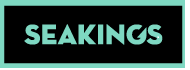 SOLICITUD DE EJERCICIO DEL DERECHO DE LIMITACIÓN DEL TRATAMIENTO A SEA KINGS REPRESENTING SLRef. Protección de Datos/Derecho de limitación del tratamientoPor la presente, me dirijo a SEA KINGS REPRESENTING SL con domicilio en Calle Cronos número 24 PORTAL 1-PLANTA 3-OFICINA E6, 28037 – Madrid, Teléfonos: +34 91 320 38 23.   Correo electrónico: info@seakings.biz y con C.I.F. B81435372.DATOS DEL INTERESADO O SU REPRESENTANTE LEGAL O VOLUNTARIOD/Dª ___________________________________________________________________, mayor de edad, con domicilio a efectos de notificaciones en CL______________________________________________________________, y con   DNI_____________ , del que acompaña copia, ejercita su  derecho de limitación del tratamiento conforme a la normativa sobre protección de datos personales y, por tanto,Nota: [En caso de ejercitar el derecho de acceso a través de representante legal (casos de menores de edad, incapaces, etc.), se deberá identificar al mismo así como acompañar la documentación acreditativa de dicha representación; y en caso de representante voluntario, se deberá identificar al mismo, acompañando su DNI u otro documento identificativo válido, así como acompañar la documentación acreditativa de que se solicita expresamente ejercitar este derecho.] SOLICITAA que SEA KINGS REPRESENTING SL  limite el tratamiento de mis datos personales por la siguiente razón: impugnación de la exactitud de los datos personales tratados, durante el plazo que permita a aquél verificar su exactitud; el tratamiento de mis datos personales es ilícito; los datos personales son necesarios para la formulación, el ejercicio o la defensa de una reclamación; haberme opuesto al tratamiento de mis datos personales en virtud del artículo 21, apartado 1, del Reglamento General de Protección de Datos, mientras se verifica si los motivos legítimos del responsable prevalecen sobre los del interesado.Que, de ser estimatoria la solicitud de acceso, se me remita la información solicitada, a Correo postal o correo electrónico;Que en caso de que la limitación del tratamiento sea procedente, SEA KINGS REPRESENTING SL me informe antes de su levantamiento, yQue, en caso de que la limitación del tratamiento solicitada fuera desestimada total o parcialmente, se me notifique igualmente a fin de poder solicitar la tutela de la Agencia Española de Protección de Datos.En ___________ , a ___  de _____________  de _______ Firmado: __________________________Nombre y apellidos: _________________